349/21Mineral Titles Act 2010NOTICE OF LAND CEASING TO BE A MINERAL TITLE APPLICATION AREAMineral Titles Act 2010NOTICE OF LAND CEASING TO BE A MINERAL TITLE APPLICATION AREATitle Type and Number:Exploration Licence 32679Area Ceased on:14 September 2021Area:250 Blocks, 785.03 km²Locality:LIMBLAName of Applicant(s)/Holder(s):100% GEMPART (NT) PTY LTD* [ACN. 081 859 896]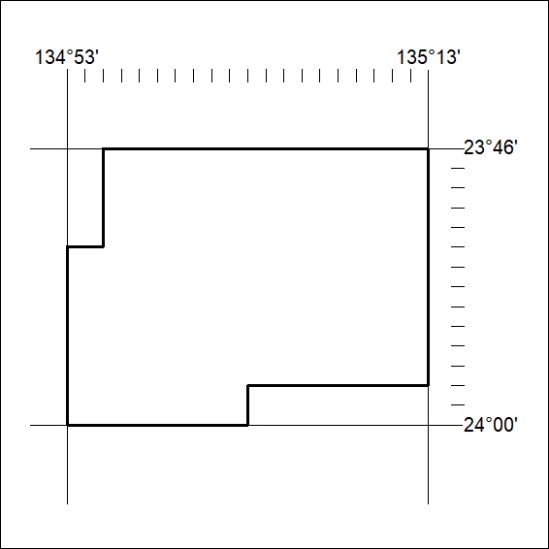 